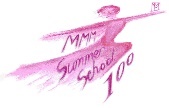            Merchandise for Summer SchoolThis year we are using a Company called Team Togs, who are branded apparel and merchandise specialists. Rather than take 300 or so pre-branded items of clothing to Chichester and then have a dozen or so of each size left over, we are asking you to order your T-shirts and sweatshirts online. By using an online company, we can offer you a greater choice of garments.Items are printed to order and if you want them for Summer School your order must be placed by midnight THURSDAY 21st JULY (UK time)This is short notice, but the shop is not complicated. Those living in the UK will have their orders delivered to their home addresses so you can pack them and have them ready to dance in.Those not in the UK will have their goods delivered directly to Chichester University.How it works:Click into https://margaretmorrismovement.team-togs.com/shop/storeorderform.phpSelect your itemsPlease check the size - don’t guess! You cannot return them.Place your order (Check out is bottom right) Select your delivery address:those living in the UK should select ‘Your deliver address’ and enter your address in the drop-down menuthose not in the UK should select University Collection (non-UK). You will not be asked for an address. PayWait for the order, it is a tracked deliveryPack it in your suitcase or collect it from Summer SchoolFor home delivery before Summer School please order your goods by midnight Thursday 21st July (UK time)All overseas orders, for collection at Summer School, must be made by midnight Thursday 21st July (UK time)PLEASE NOTE:We will NOT have any additional Summer School branded clothes or merchandise to buy at Summer School.There will be no further orders delivered to us during Summer School.If you want to order something afterwards the shop will remain open for at least a month. Standard delivery charges will apply as well as local taxes for those not in the UK. The shop contains:T-shirt in white or blue with the Summer School logoHoodie in white or blue with the Summer School logoJoggers in white or blue with the Summer School logoLong sleeve t-shirt Summer School logoWater bottle personalised with your name and the MMM summer School logo and your nameTote bag in white or navy with the Summer School logo	